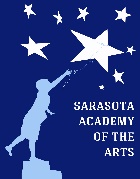 2019-2020Sarasota Academy of the Arts Parent/Guardian ContractAs a parent/guardian of _______________________________ at Sarasota Academy of the Arts, I agree to the following commitments whether on or off campus in all school sponsored locations:All students that attend SAA must demonstrate an interest in the performing and/or visual arts. Students must be willing to “work hard” to achieve excellence in academics, whether core or electives, and the Arts Program.I will read, review and follow the SAA Student Agenda Handbook and follow the procedures, policies, rules, and regulations set forth in the Sarasota County Student and family Handbook. http://www.sarasotacountyschools.net/departments/dop/handbook.aspx. I will at all times, support the SAA program, mission, Administration, Faculty and PTO.  I will adhere to SAA’s civility standards and support the stance on tolerance and acceptance of all people. I will refrain from any verbal and/or physical abuse, threats, hostile, disparaging remarks, or demanding attitude, including cyber and social media. I will not support, defend or excuse my student for this type of injurious behavior.I will abide by and follow the traffic pickup/drop off procedures ensuring that my child is on time for school every morning and picked up from school on a timely manner. Students should not arrive before 7:30 a.m., unless enrolled in extended care. They will report to homeroom at 7:45 a.m.Classes begin promptly at 8:00 a.m., at which time students are expected to be in their seats ready to learn with materials at their desks. After 8:00 a.m., a parent must sign their child in at the office to receive a late pass to class.Students are picked up for dismissal no earlier than 3:40 p.m. for K-5th grade, and 4:00 p.m for 6th-8th grade. All students need to be picked up by 4:30 p.m. unless they are participating in after-school activities or enrolled in an aftercare program.Bus riders are dismissed at 3:55 to Bus Waiting Area prior to loading to go home. Riding the bus is a privilege and students will follow all Sarasota County School District policies and procedures regarding bus transportation.I understand that excessive absences, tardies, detentions or any suspension may result in my dismissal from Sarasota Academy of the Arts. I will make arrangements to have my child taken home from school during the school day if I am asked to for illness or for disciplinary reasons. This includes making advance arrangements with a third party in the event that I cannot provide immediate pick up myself. Note: Emergency contact names and numbers must be supplied and numbers kept current. I understand that students are expected to be in school daily unless sick or absent because of a doctor/dentist appointment.I will send my child to school dressed in appropriate school attire.  Student dress code as follows:Practices good grooming habits.Shorts, skirts and skorts must be at least fingertip length, no short shorts. Pajamas, low cut tops, spaghetti straps, bare midriffs are strictly prohibited. Shirt straps must be at least the width of two fingers.Overly tight or low rider pants or shorts are not allowed. No torn jeans are ACCEPTABLE AT ANY TIME. Flat, closed toe and heel shoes are ONLY allowed, no slippers, flip flops, clogs and/or crocs.Hats are only permitted during lunch/recess/PE as a protection from the sun. No hoodies worn on head in any building.No facial piercing and no more than two pierced earrings in the ear. Small, stud earring only allowed. Spiked collars/chains/jewelry are not permitted. No tattoos, hennas or extreme writing/drawing on body with markers/pens.Sarasota Academy of the Arts shirt must be worn on all field trips.I will go to the Main Office upon my arrival when I am a visitor. I will present my driver’s license and sign in at the front desk, and receive a visitor's badge through the Raptor System. All adults must be registered with the Volunteer Count program and approved prior to participating in any activity with students.I will not allow my child to bring any prohibited items to school as outlined in the Student Agenda Book. Cell phones are off, off and away at 7:45 a.m. and allowed for use after 4:00 p.m. No smartwatches to be worn.I will establish a Parent Portal account and keep all contact information up-to-date. I will be cognizant to check my child’s grades weekly and be available for conferences by request. I will ensure to supply current custody papers and updates as changes occur when applicable. Immediately notify the school office, in writing, of any changes of address and/or telephone number where you can be reached during the day. I will attend at least three PTO meetings and agree to volunteer a minimum of 10 hours per school year for a two-parent household, and 5 hours per school year for single parent households.I will read and sign my child’s agenda book each week. Signing the agenda book confirms that I have read the agenda book notes from teachers which may incorporate homework and upcoming projects. I have read and agree with the contents of the Student Contract. I realize that my child’s continued attendance, during the school year, or from year to year, at SAA, rests upon them abiding by said rules and regulations. If they fail to do this, I understand that we have been accorded Due Process by this instrument, and my child may be dismissed from SAA and returned to his/her districted school.Repeated violations of the parent contractRepeated serious violations of SAA Code of Student Conduct resulting in In-School or Out-of-School Suspensions. Reasonable interventions including conferences, behavior contracts, probation, Saturday School, etc. will be implemented prior to student recommendation for dismissal.All dismissal recommendations will be subject to the approval of the SAA Governing Board. 	________________________________________                            	___________________Parent/Guardian Signature                                                                           Date                      